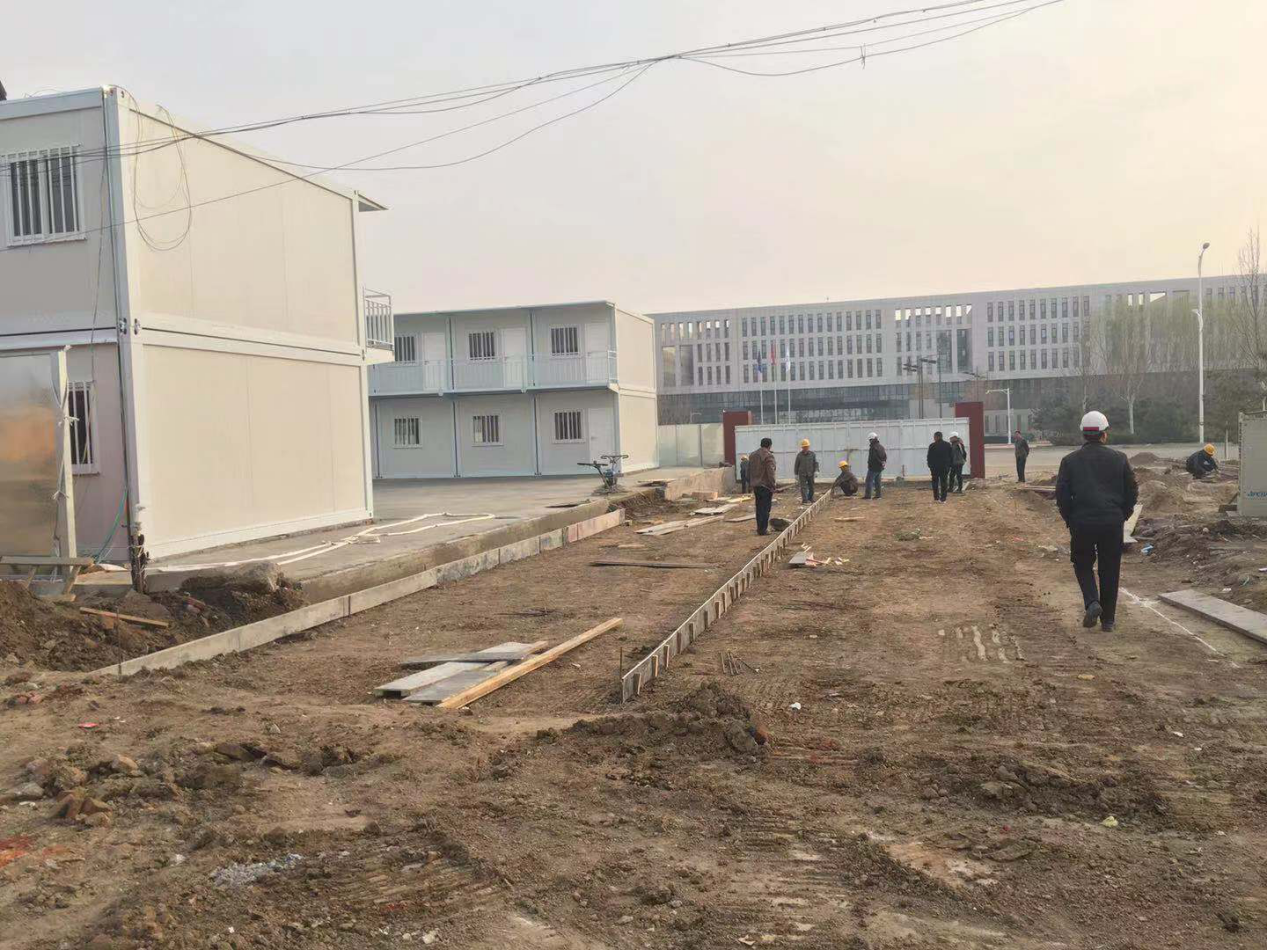 临建房屋安装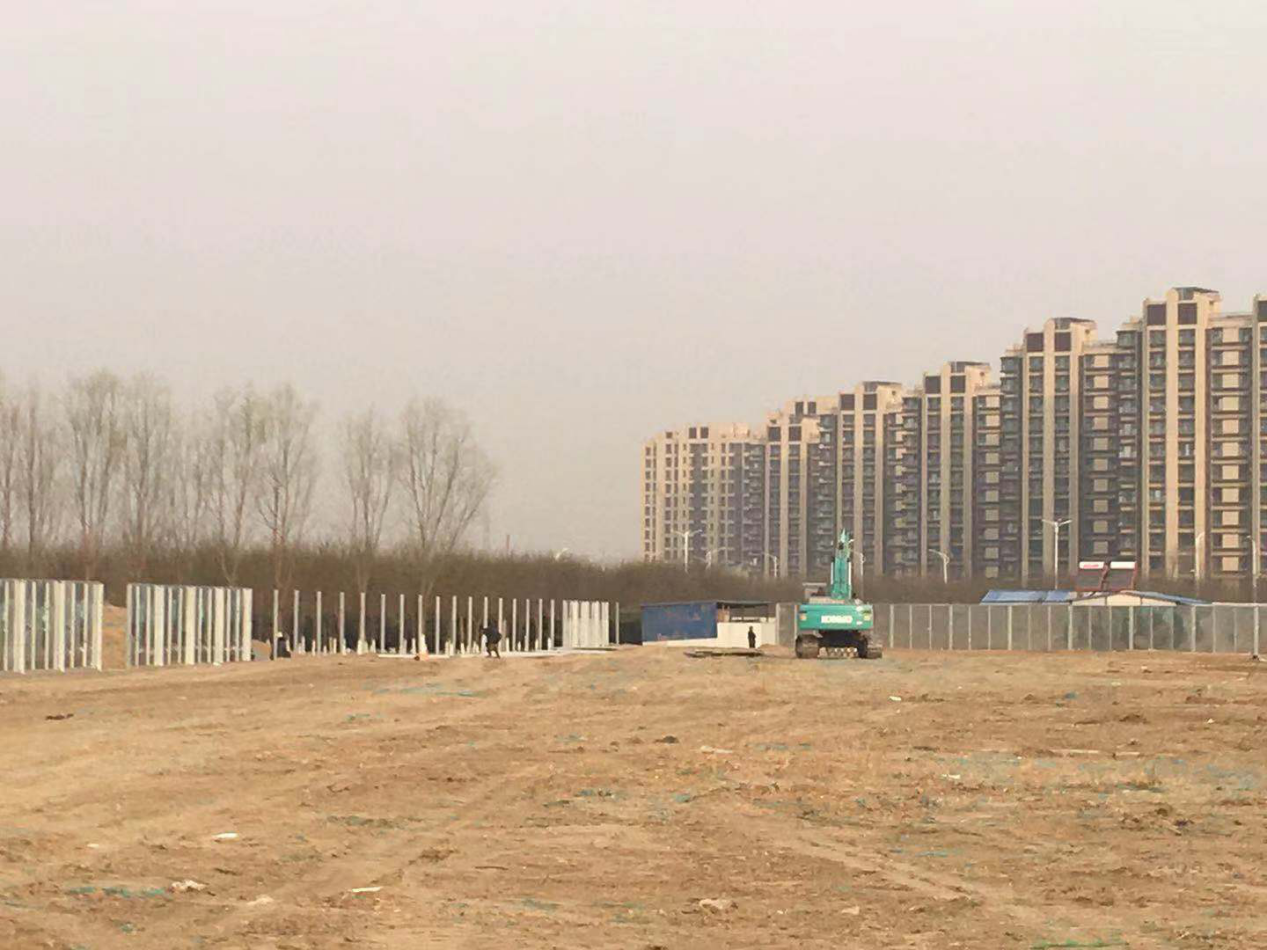 生活区围挡基础及钢柱施工